Alla Dirigente Scolastica Adele PortaICS “Paride Del Pozzo”di Pimonte (NA)RICHIESTA DIDATTICA IN PRESENZAIl/La sottoscritto/a___________________________________________ nato/a il ________________ a _______________________________ residente nel Comune di _____________________________ alla Via __________________________________________ Tel. ______________________________ e-mail _______________________________________in qualità di  genitore   tutore  affidatario.Il sottoscritto _________________________________________ nato/a il ______________________ a _______________________________ residente nel Comune di _____________________________alla Via __________________________________________ Tel. ______________________________ e-mail _______________________________________ in qualità di o genitore o tutore o affidatario alunno/a ________________________________________________ scuola  dell’infanzia  primaria plesso____________________  secondaria  classe ___________ Sezione ______________________ CHIEDEche venga predisposta la didattica in presenza per l’alunno/a indicato/a. Luogo e Data ______________________________ Firma ______________________________ Firma ______________________________ PS: la richiesta è firmata da entrambi i genitori dell’alunno/a, diversamente si intende assolto l’obbligo di informazione da parte di uno dei genitori/tutore/affidatario così come disposto dal Codice Civile.ISTITUTO COMPRENSIVO STATALE“Paride Del Pozzo” Via S. Spirito, 6 - PIMONTE (NA) - C.A.P.: 80050 - Tel: 0818792130 -  Fax: 0818749957 NAIC86400X@istruzione.it - http://www.icsdelpozzo.edu.itPEC: NAIC86400X@pec.istruzione.itC.MEC. NAIC86400X                                                      C.F. 82008870634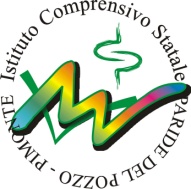 